Stagione Sportiva 2022/2023Comunicato Ufficiale N° 191 del 24/03/2023SOMMARIOSOMMARIO	1COMUNICAZIONI DELLA F.I.G.C.	1COMUNICAZIONI DELLA L.N.D.	1COMUNICAZIONI DEL COMITATO REGIONALE	1NOTIZIE SU ATTIVITÀ AGONISTICA	2ERRATA CORRIGE	2COMUNICAZIONI DELLA F.I.G.C.COMUNICAZIONI DELLA L.N.D.COMUNICAZIONI DEL COMITATO REGIONALEAUTORIZZAZIONE EX ART. 34/3 N.O.I.F.Vista la certificazione presentata in conformità all’art. 34/3 delle N.O.I.F. si concede l’autorizzazione prevista al compimento del 14° anno di età per le calciatrici e al 15° anno di età per i seguenti calciatrice/calciatore:MARI AURORA			nata 15.11.2007	U.P.   ARZILLA  SECCARDINI MASSIMO ALAMO  	nato 01.07.2007	A.S.D. MOZZANO CITYDANONE NATIONS CUP 2022/2023Torneo nazionale giovanile di calcio a otto Under 12 Femminile – Fase regionaleCome da richiesta pervenuta dalla società VIS PESARO DAL 1898 e visti gli accordi societari, si comunica che il triangolare della fase Regionale tra le società ASD Accademia Granata – Ancona Respect e Vis Pesaro dal 1898  si disputa domenica 26 marzo 2023 alle ore 15:00 presso il Campo Sportivo di Santa Maria dell'Arzilla sito in Strada Provinciale 32, Santa Maria dell'Arzilla di Pesaro.Si allegano al presente C.U.:Lista_Gara_U12_2023_compilabile - Referto Triangolare U12 DNC.NOTIZIE SU ATTIVITÀ AGONISTICAECCELLENZAGIUDICE SPORTIVOIl Giudice Sportivo Avv. Agnese Lazzaretti, con l'assistenza del segretario Angelo Castellana, nella seduta del 24/03/2023, ha adottato le decisioni che di seguito integralmente si riportano:GARE DEL 19/ 3/2023 PROVVEDIMENTI DISCIPLINARI In base alle risultanze degli atti ufficiali sono state deliberate le seguenti sanzioni disciplinari. CALCIATORI ESPULSI SQUALIFICA PER UNA GARA EFFETTIVA ERRATA CORRIGECAMPIONATO ECCELLENZAA seguito precisazione arbitrale nel presente CU viene sanzionato il calciatore ROSETTI ALESSANDRO, tesserato con la soc. Forsempronese 1949.CAMPIONATO PROMOZIONENel CU n. 189 del 22.03.2023 risulta erroneamente che la gara OLIMPIA – OSIMOSTAZIONE C.D del 25.03.2023 inizia alle ore 16,00, anziché correttamente alle ore 15,00.Le ammende irrogate con il presente comunicato dovranno pervenire a questo Comitato entro e non oltre il 02/04/2023.Pubblicato in Ancona ed affisso all’albo del C.R. M. il 24/03/2023.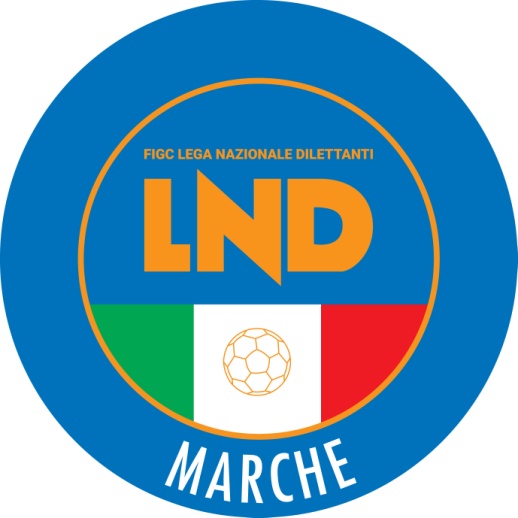 Federazione Italiana Giuoco CalcioLega Nazionale DilettantiCOMITATO REGIONALE MARCHEVia Schiavoni, snc - 60131 ANCONACENTRALINO: 071 285601 - FAX: 071 28560403sito internet: www.figcmarche.it                         e-mail: crlnd.marche01@figc.itpec: marche@pec.figcmarche.itROSETTI ALESSANDRO(FORSEMPRONESE 1949 SD.ARL)   Il Segretario(Angelo Castellana)Il Presidente(Ivo Panichi)